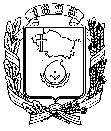 АДМИНИСТРАЦИЯ ГОРОДА НЕВИННОМЫССКАСТАВРОПОЛЬСКОГО КРАЯПОСТАНОВЛЕНИЕ08.02.2024                                    г. Невинномысск                                   № 134Об организации и проведении ярмарки «Выходного дня» В соответствии с Федеральным законом от 28 декабря 2009 г.                   № 381-ФЗ «Об основах государственного регулирования торговой деятельности в Российской Федерации», приказом министерства экономического развития Ставропольского края от 14 марта 2023 г.                       № 140/од «Об утверждении порядка организации на территории Ставропольского края ярмарок и продажи товаров (выполнения работ, оказания услуг) на них», в целях обеспечения граждан качественными и безопасными пищевыми продуктами постановляю:1. Организовать и провести 15, 16, 17 марта 2024 г. с 08:00 часов                               до 20:00 часов ярмарку «Выходного дня» (далее - ярмарка).2. Определить места проведения ярмарки по адресам:1) улица Мичурина, 1;2) улица 30 лет Победы, 6;3) улица Менделеева, 68;4) улица Менделеева, 25;5) улица Чайковского, 2А;6) улица Павлова, 17;7) бульвар Мира, 9;8) улица Менделеева, 5А;9) бульвар Мира, 17;10) бульвар Мира, 24;11) улица Менделеева, 16А;12) улица Северная, 9А;13) улица Северная, 14;14) улица Менделеева, 11;15) улица Чкалова, 67;16) бульвар Мира, 27;17) улица Гагарина, 43Б;18) улица Гагарина, 62А;19) улица Маяковского, 9;20) улица Ленина, 107;21) улица Лазо, 1;22) улица Гагарина, 53Б;23) улица Кооперативная, 98;24) улица Калинина, 159А;25) улица Кочубея, 179А;26) улица Луначарского, 28;27) переулок Пушкина, 2;28) улица Свердлова, 16;29) улица Апанасенко, 82А;30) улица Школьная, 52;31) улица Социалистическая, 180;32) улица Шевченко, 2;33) улица Зои Космодемьянской, 1;34) улица Луначарского, 149.3. Ответственным лицом за проведение ярмарки назначить начальника отдела по торговле и бытовому обслуживанию администрации города Невинномысска Безроднову Н.И.4. Управлению жилищно–коммунального хозяйства администрации города Невинномысска обеспечить уборку территорий после окончания проведения ярмарки.5. Отделу общественной безопасности администрации города Невинномысска обеспечить участие в охране общественного порядка мест проведения ярмарки народных дружин города Невинномысска с 08:00 часов до 20:00 часов 15, 16, 17 марта 2024 г. 6. Опубликовать настоящее постановление в газете «Невинномысский рабочий», а также разместить в сетевом издании «Редакция газеты «Невинномысский рабочий» и на официальном сайте администрации города Невинномысска в информационно-телекоммуникационной сети «Интернет».7. Контроль за исполнением настоящего постановления возложить на первого заместителя главы администрации города Невинномысска             Соколюк В.Э.Глава города НевинномысскаСтавропольского края				     			     М.А. Миненков